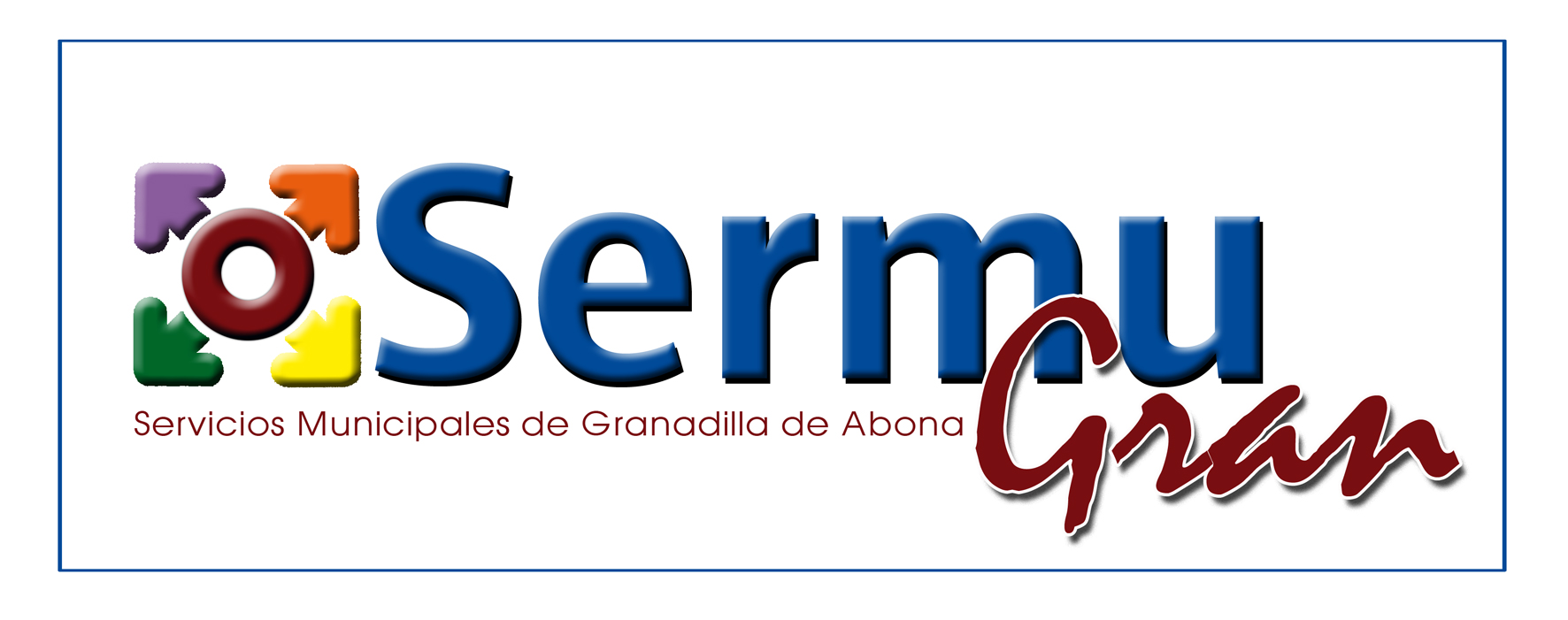 Gastos realizados en campañas de publicidad institucional:– En el ejercicio 2021, fueron de 47.637,78 €.